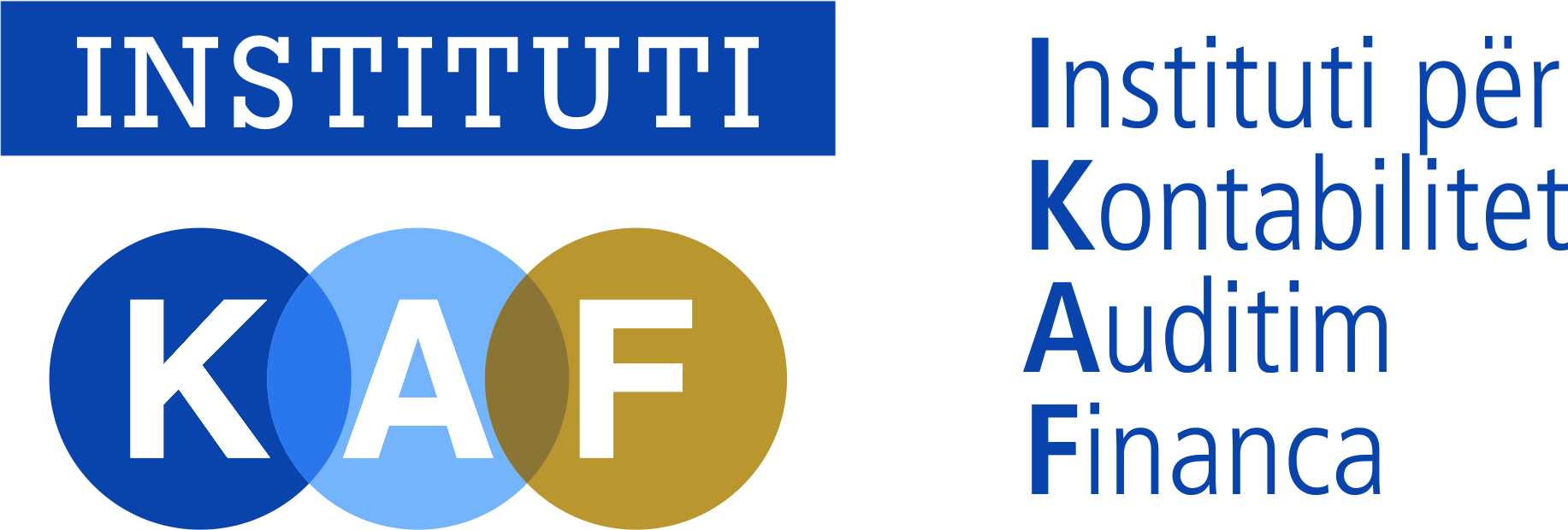 FORMULAR PËR NJOHJEN E PROVIMEVE “AUDITOR I BRENDSHËM I CERTIFIKUAR NË SEKTORIN PRIVAT DHE PUBLIK” - 2017V.V.Sqarim:  Formulari shërben për njohjen e provimeve në nivelin profesionale kualifikues për ABC.  Kliko  xSqarim:  Formulari shërben për njohjen e provimeve në nivelin profesionale kualifikues për ABC.  Kliko  xSqarim:  Formulari shërben për njohjen e provimeve në nivelin profesionale kualifikues për ABC.  Kliko  xSqarim:  Formulari shërben për njohjen e provimeve në nivelin profesionale kualifikues për ABC.  Kliko  xEmri dhe mbiemri:Numri i letërnjoftimit:Nr.i telefonit:E-mail adresa:Data:Nënshkrimi i kandidatit:Në rastet kur dërgohet me emaili, nuk ka nevojë të nënshkruhetAuditor i Brendshëm i Certifikuar në Sektorin Privat dhe PublikMODULET:  Auditor i Brendshëm i Certifikuar në Sektorin Privat dhe PublikMODULET:  Kërkohet njohja për:Pranohet/Refuzohet:(Përdorim zyrtar IKAF)P1 Mjedisi i Auditimit të BrendshëmP1 Mjedisi i Auditimit të BrendshëmP2 Menaxhimi Financiar (Risqet dhe Kontrollet Financiare)P2 Menaxhimi Financiar (Risqet dhe Kontrollet Financiare)P3 Praktika në Auditimin e BrendshëmP3 Praktika në Auditimin e BrendshëmP3 Praktika në Auditimin e BrendshëmP3 Praktika në Auditimin e BrendshëmP4 Auditimi i Sistemeve të InformacioneveP4 Auditimi i Sistemeve të InformacioneveP5 Qeverisja e Korporatave dhe Menaxhimi i RiskutP5 Qeverisja e Korporatave dhe Menaxhimi i RiskutPërdorim zyrtar: BAZA MBI TË CILEN VENDOSET NJOHJA E PROVIMEVE ABCPërdorim zyrtar: BAZA MBI TË CILEN VENDOSET NJOHJA E PROVIMEVE ABCPërdorim zyrtar: BAZA MBI TË CILEN VENDOSET NJOHJA E PROVIMEVE ABCP1Komisioni shqyrtues:_________________________________Emri, mbiemri dhe nënshkrimi_________________________________Emri, mbiemri dhe nënshkrimi_________________________________Emri, mbiemri dhe nënshkrimiDatë:  ____ /____ /_______P2Komisioni shqyrtues:_________________________________Emri, mbiemri dhe nënshkrimi_________________________________Emri, mbiemri dhe nënshkrimi_________________________________Emri, mbiemri dhe nënshkrimiDatë:  ____ /____ /_______P4Komisioni shqyrtues:_________________________________Emri, mbiemri dhe nënshkrimi_________________________________Emri, mbiemri dhe nënshkrimi_________________________________Emri, mbiemri dhe nënshkrimiDatë:  ____ /____ /_______P5Komisioni shqyrtues:_________________________________Emri, mbiemri dhe nënshkrimi_________________________________Emri, mbiemri dhe nënshkrimi_________________________________Emri, mbiemri dhe nënshkrimiDatë:  ____ /____ /_______